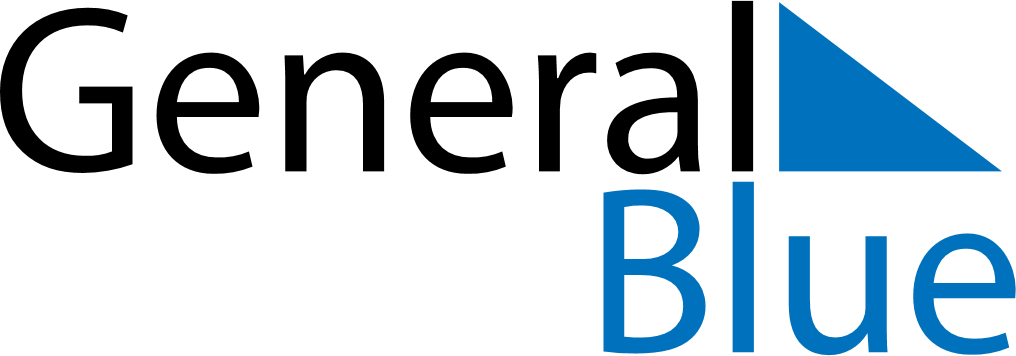 August 2026August 2026August 2026South AfricaSouth AfricaMondayTuesdayWednesdayThursdayFridaySaturdaySunday123456789National Women’s Day10111213141516Public Holiday171819202122232425262728293031